ここは止まらずに。2008/12/01 11:59 午後投稿者: Yoshida12月開始ですねえ。まあ11月の疲れも合ったので休養。としたい所だったんですが、決算の締め切り日。残った市役所に参り書類提出、税金支払。結局大して余裕が無いなあ。

現時点での会社の有り金を勘定してみると、今度の10日に支払うクレジット支払い分くらいしか無い。
普通の感覚だと、このお金は残しておかなきゃいけないことになるんですが、
そうすると売上も止まっちゃうんですよねー。ここは笑いながら次の仕入れに使ってしまい、
10日までには売上を上げて支払を乗り越える、という発想が必要なわけでございます。今のB2Fには。
たった10日、とも思えますが、「1か月の3分の1」と考えれば十分な時間。大丈夫大丈夫、多分。

ところで、予想外なことにドミニオンのお問合せがまだある状況です。
一応近日発注します。仮予約中の方には正式予約とされるか連絡致しますのでよろしくお願いします。白い紙にピリオドを。2008/12/02 11:59 午後投稿者: Yoshidaようやくホワイトドワーフ入荷しました。お待たせいたしましたー。

12月に入りましたが、全く仕事量が減りませんなあ（笑）。いやー。
裁きつつ参りますが、下旬ごろは何日か臨時休業もらうつもりです。
年末年始は不定期営業になると思いますので、
お手数ですが今後だす日程をご参照いただければ幸いです。

明日は定休日、1か月ぶりの通院です。なかなか完治しないなあ。
とっとと全快宣言して、今以上の力で働きたいもんですわ（笑）。

[今の所の12月入荷予定]
・Warmachine/Hordes/MonPocアクセサリー類：今週末頃
・アメリカ輸入便（Pandemic等ボードゲーム、Animaミニチュア等）：上旬～中旬
・Rio Grande便（まあつまりDominion、それからその他）：中旬
・ゲームズワークショップ新製品：12月20日発売（スプレーガン等、GW商品予約受付は7日までです）
・Privateer Press12月便（12月新製品含む。ご予約は9日までにお願いします）
・その他ボードゲーム予定

こりゃ明日も病院→店だなー。むーん。B2Fの体は半分以上金属でできているのである2008/12/03 11:59 午後投稿者: Yoshida仕入れの際に｢ドルをクレジットカードで、請求は再来月頭｣というようなことが少なくない為、
収支の正確な数字がすぐには把握できないまま店をやっているわけです。
で、ようやく10月の数字が全部出揃ったり。そしてそこから考えると、
…今月と来月辺りは正念場？（←またかっちゅう話もありますが）

3期目立ち上がりから仕入れにかなり投入したので、店在庫は見違えたけどお金はやっぱり足りない状態（笑）。
えー内訳は、店来てる方々ならおわかりでしょうが勿論Warmachineでございます。

ドミニオンとかボードゲームは、以前よりかは頼んでるけど劇的に増えてるわけでもないですし、
そもそも捌けていっているので特段問題は無いのです。
まあ多少残るだけでもかさばる度合いはダントツですけども。
あとPP製品でもMonPocは、やっぱりパックは概ね売れていってるので原因ではなく。
今ある残りも必要最低限以下（ブースターは1カートンずつも無い）ですしねえ。
Warmachineはほとんど無い所からわっしょいと増えた状態。
勿論売上も上がりましたが～、在庫が5倍になっても売上が5倍になるわけじゃないっすねえ。
当然覚悟していたのですが。

2年間やってきたB2Fのやり方は、体重と体脂肪率（つまり滞留在庫）を限界まで落としての効率至上主義でした。
お陰で体重の割にはパワーが出て、かなりの軽業が出来る感じでやらせてもらっていたんですが、
しかし体脂肪率は一桁にはなってもマイナスにはなりませんので、やはり限界は有る。

じゃあパワー（売上）付けるしかないと方針転換し、たくさん食べてたくさん動く、
という状態に入ったのが10月から。さてその試みの結果はいかに、というのがここからです。

力をつけるには一番栄養価の高い物を摂取する必要がある、と考えると、
現状ではWarmachineが最適だったのは間違いないと思ってます。
あれだけドミニオン売っても、まだミニチュアとボードの売上比率は3：2くらいだし（いつもは2：1くらい）。

多量の鉄分を摂取したお陰で、チョップが良い音するようになりました。
しかしチョップが良い音しても観客が沸いても、結果が出ることとは意外と関係なかったり。
観客が沸いた上に勝ちも取れればいう事なし、といわけですが、さてさて。

とか考えながら、病院帰りに今日も店。今月の発注を乱れ打ってました。
パワーを出す為には不可欠。栄養価も総じて高いし、バランスにも気を配ってる。
ただ再来月辺りに首回るのかなあこれ？肉付けすぎて動けなくならないように、
頑張ってトレーニングしよう。

え、わかりにくい？もう気持ちが完全に年末の後楽園に行ってますね完全に（笑）。
絶対笑って辿り着いてやるー。

あ、ちなみにWarmachine&Hordesは週末入荷を予定してますー。
ご予約の方、入荷気になる方、新ミニチュア気になる方、皆さんお待ちしておりますー。
MonPocのアクセサリーなんかも入荷予定です。明日の約束。（なんてったって利率が良いよね）2008/12/04 11:59 午後投稿者: Yoshida↓ビッグイシュー
http://bigissue.jp/index.html

↓明日発売の単行本
http://www.bigissue.jp/news.html#firstbook

新宿で働いていた時分から、この雑誌はよく買ってます。多分ほとんど毎号。
特段深刻なことを考えて買っているわけでもなく、中身に関しては、勿論嫌いではないですが、
そんなに熱を入れて読んでいるわけでもなく。
まあディティールに関わらず前向きな物は好きなので、「（好意的なニュアンスの）へー」位。

じゃあその位の態度で何で毎号、と言いますと、大好きな部分があるのです。それは表紙の一文。曰く、

「300円のうち、160円が販売者の収入になります」

この態度、たいへん素晴らしいと思うのですよ。世の中商売は数多かれど、一番最初に
「原価140円の雑誌を売るので手間賃を160円下さい」と言ってくれる商売はほとんど無い。
B2Fを始める際、この一文に大きくインスパイアされたという経緯が実はあるのでございます。
この態度への全面的支持の表明としてなら、300円の雑誌週2で買うくらいなんでもない。
こういう物は大いに栄えていただきたい。これが栄えるようなら自分も栄えられるような気もするし。

で、立川に移ってきてからは駅の北口で売ってるおじさんから買ってるんですが、
先日「単行本が5日に出るので良かったらご予約を」とのお話。1400円。
700円が売ってる人のもうけだそうで、おじさんが言うには、｢正月の餅代にさせてもらうってことで」と。
…それはあれですね、「餅代稼ぎ（※）」ですね！？
そんなまた私の好きな言葉を使っちゃいますか。よろしい、予約だ！

…というわけで私の明日の最優先課題は13時に立川駅北口で、
路上先行販売開始（書店売りは2月だそうで）の本を買うこととなりました。

なんでここに書くかというと、この寒い中路上に突っ立って雑誌売ってるおじさん達に
大いにシンパシーを感じるのと、思わず忘れそうだなーと思ったからです。
まあ皆さんも気が向いたらビッグイシュー、買ってみるといいと思います。

※プロレスの12月下旬の興行を特に「餅代稼ぎ」と言うのです。まあB2Fも今月はそれですが。土日はWarmachine&MonPocが軸。ただしボード卓はボドゲで死守予定。2008/12/05 11:59 午後投稿者: Yoshidamaleficさんの迅速な対応の賜物で、明日にはWarmachine&Hordesが着荷予定です。
12月新製品含む、他予約品・補充品など幅広く。お待たせいたしましたー。
あー楽しみな物がたくさん来ますねえ。絶対並びきらない量。
プレイヤーの皆様におかれましては、是非お買い物の備えをよろしくお願いします。
多分予想以上に欲しい物が多いような感じになると思います。

そして日曜日にはMonPoc補充品。No Quarter Magazine誌も日曜なのでご注意下さい。
どうも少しだけMonPocスターターも入荷させてもらえる模様。
ご予約の皆様、お待たせしました！これからMonPocにもガンガン参戦してください。

入荷をチェックしたい人は明日、No Quarterもと言う人は明後日どうぞ。
まあ勿論両日おいでいただいても結構ですけども。

なお、明日明後日は多少混雑予想されますので、卓などは上手く使って遊んでいただきたく思います。
ミニチュアゲームの方は、土曜はWarmachine&Hordes優先、日曜は一応MonPoc優先にしてください。
ただ、ボードゲーム卓はボードゲーム常時遊べる状態を保ちたいと思っております。
よろしくお願いいたします。

うーん、凄い勢いで仕事が詰まってきた。これは先月以上の売上叩き出すのが至上命題か。
入荷も目白押しの師走、皆様B2FGamesをご愛顧いただければ幸いです。
Warmachineの週末が明けたら、こっからボードゲームラッシュだ。生き残れるのかなー自分。
全力尽くしますので、皆様ご期待下さいませー。ロストシティ・ボードゲームの訳できましたっ。2008/12/06 11:59 午後投稿者: Yoshidaと、何は無くともタイトルでお知らせ。まずは良かった。できて早々売れて行ったりなどし、
品薄になってまいりました。ストロッツィともども順調に売れてますので、
ご入り用な方は是非お早めのご一報をお願いいたします。

あ、それから次のドミニオン発注済ですが、一緒に待望の「マチュピチュの王子」も来ます！
和訳は付きます。こちらもよろしければご予約をー。B2F的是非物です！

今日もこのページで在庫確認→ご来店という方がいらしたのですが、
タッチの差で通販のご注文が早く品切れ、というケースがありました。
今の所在庫が十分には準備できず申し訳ありませんが、
店頭購入ご予定の場合でもご予約ないしお取り置きのご連絡をいただければ即時対応致します。
お手数ですが、よろしければご利用下さい
（営業時間中であれば、店舗（042-511-5676）までお電話いただいた方が対応早くなります）

さて、今月もWarmachine&Hordes大量入荷。新製品も入ってます。Hordesも結構充実。
実際、ご来店の皆さんがたじろぐほどの入荷になりました（笑）。
先行投資としてはなかなか歯ごたえがありますが、これでPPゲーム屋さんの態度一応完成。
さあ皆さん買ってください、そして遊んでくださいといった感じです。

で、最近のプレイスペース盛況+在庫増加の影響で、店の狭さが限界に達しているのを感じてまして。
近く、月曜祝日とかに「PPゲーム2部リーグ会・合同練習」名義で立川の公民館予約して、
イベント開催した方がいいかなー、とか考え中です。Warmachine、Hordes、MonPoc会ですね。
ただ遊ぶ、という以上にルール覚えるとか、戦術談義するとか、ペイント進めるとか、
どうやったら楽しく遊べるかディスカッションするとか、の会がいいなあ。
もちろん遊ぶのは遊ぶと思うんですけどね。あんまりガリガリ連戦するだけじゃ、疲れるし（笑）。

とにかくこの狭さ、何とか打開したいな～。色々考えてやっていきますので、
よろしくお願いいたしますー。明日もお待ちしております。楽しいっすねえ、MonPoc!　ゾル・マキシムはボークのー！と大人気なく宣言。2008/12/07 11:59 午後投稿者: Yoshida最初の週末終了ー。3期目開始、つまり本気モード入ってから早3か月めですねえ。
ここまでの所、今月も売上は好調です。皆様ありがとうございます。
しかし資金繰りは相変わらずギリギリの状況。いやー、体が重いのお。理由？
Of Course, Metal!!



うーん、いっばい並んだねえ。気分が良い。これで結果が伴えば言うこと無い。
この鋼の体が動くだけの力ですな、後は（笑）。

そしてMonPocのアクセサリ類が来たりしたので、店内MonPoc気分。自分も広瀬教官と1プレイ。
vsDefenderXで、自分は最近入手したZor-Maximでした。
使用マップも新発売のマップパックの物。新しいのずくめで言う事無し。実際面白いマップでした。



さてゲームは、お互い「じゃあコマの性能確認で」とか言っておきながら、気付けば完全真剣勝負（笑）。
営業中に本気で遊んですいません。ただ真剣になる甲斐の有る勝負になりました。

僕は自分からフォームチェンジはあまりせず、パワーダイスはダメージソースにつぎこみたいタチなんですが、
向こうは早々にウルトラにチェンジでブラストアタック。
強力だろうなーと思ったBeat Backはやっぱり強力。ヒット後3スペース相手を吹き飛ばすトリガーです。
効率よくダメージを重ねられ、先にアルファ・フォームを潰されMaximもウルトラ化。
Maximの長所はディフェンス（ウルトラはなんと8！）とパワーアタックのブースト（アルファ3、ウルトラ4）。
そして何よりパワーアタックトリガーのウェポンマスター！
パワーアタックでスーパーダメージ（基本2ダメージ）はロマンが溢れますなあ。
ボディスラム2ダメージ+ビル叩きつけ1ダメージ+炎上1ダメージ、合計4ダメージ与えた場面では、
MonPocの醍醐味を堪能しました。Maxim、楽しいっすね～。
吉田メインファクションのShadowsunの片割れZor-Raidenは、ブロゥルトリガーのライトニングアタック持ち。
安易に2ダメージ叩き出せるので安定感は抜群なんですが、接近戦一辺倒な所がありまして。
Maximの方が工夫がいる分当たれば豪快で、大変よろしいなあと。
こりゃ自分のメインモンスターはMaximだな。

後半はこっちはUltra Zor-Maxim、向こうは（4点ボディスラムが響いて）アルファが残ったDefender X。
ちょっと有利かな、と思いきや、
修理車両を絡めたクレバーな移動+篭城ブラストで大変粘り強いDefenderX。
こっちはこっちでスワットでユニット撃退+パワーダイス補充+スーパーダメージで2ダメージ、
とかやりながらお互い削りあい。
コーナーに追い詰めて移動の必要をなくし、アクションダイスを効率化し、
3連続モンスターアクティベーション狙いという豪快なプランを書いてみたものの、
足を止めた所でDefenDerXがパワーダイス全つぎ込みの全力スロー。
はるか向こうのビルに叩きつけられ逆転負けを喫しました。残り1点削りきれず。
いやー、悔しいね～（笑）。悔しがる価値の有る、良い勝負ができました。

Zor-Maximは自分にかなりフィットするモンスターでした。
パワーアタックブーストが4あるので、相手のDEFが並程度で、
パワーダイスが供給し続けられるのであれば3連続モンスターアクティベーションも十分視野に入る等、
ゲームの幅を考えても非常に素晴らしい駒です。DEF8も相手にとっては相当のプレッシャー要素。
Maximの力はかなり引き出せたんですが、一方ユニットの動きは、我ながらかなりお粗末（笑）。
結果的には敗因もむしろそっちでしたねえ。
GUARDの長所である大量パワーダイス供給を断てずじまいだったのが大問題。

いや～、課題があるってことは当分楽しめそうなので、ホント嬉しいところです。
上手くいかないって、素晴らしいことですなあ。

でもShadowsunはモンスター両方とも結構見えたので、次はクトゥルー動かします。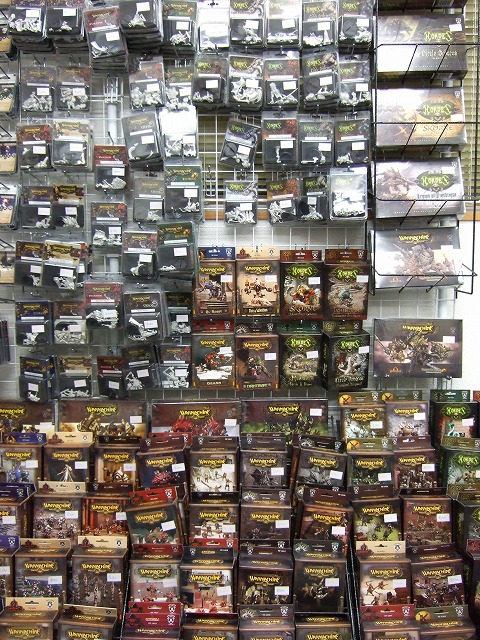 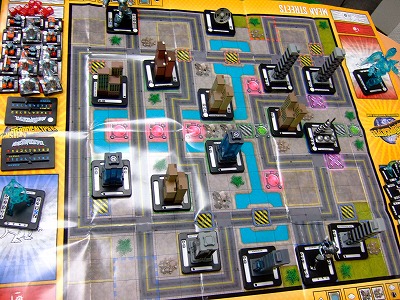 光るアレ、今月間に合いそうです。2008/12/08 11:59 午後投稿者: Yoshidaゆっくりとまでは行かないものの休日。体力は回復しましたねえ。
Leader1訳も自分パートは一応終わったし、ちょっと安らげそうだなあ。

えーと次はアメリカ輸入便か。何事も無ければ今週末ですが、はてさて。
パンデミックは実質予約で完売状態でございますわ。
あと同時期にマチュピチュの王子も来ますね～。楽しみだ。

さて明日は…、ちょっと一息ついてペイントでもしようかなあ。働きすぎだ。
あとは、次の次の支払を2つばかり、しっかりやってこよう。具体的に言うと15％程。2008/12/09 11:59 午後投稿者: Yoshidaどうもメビウスさんから一般流通が始まったようですねえ、ドミニオン。
うーん、やっぱり値段差あるなあ。
こういう事態は予想されて、しかしお問合せは来ていた物で3回目の入荷に踏み切ってました。
しかし、もうそろそろ一段落っぽいですねえ。私もドミニオンを置いて、次の仕事に参ります。
ま、B2Fはドミニオン屋じゃないわけですから（笑）。（←2回目。3回目を頼む前にも言いましたけども

最近ボードゲームのことについて、国内の状況に対してもう少し建設的な、
前向きな枠組み作りができないかと考えてます。
流通とか販売に関する課題なんで、レジのこっち側の話なんですが、
当然レジのそちら側にも好影響を及ぼす為のことです。

日々の暮らしもままならない私が何でそんな大仰な、と思われることでしょうが、
頭の中では「こうなれば多少ましな形だな」というモデルが組み立っておりまして、
実現できる可能性もあると自分は思ってます。問題は、誰が端緒を作るかってことですが。

何分B2Fは小さいので微力ですが、そういったことへのモチベーションは誰よりあると自負してます。
試しに始めてみたい心境でおります。
ま、問題は端緒を作るとまず先に負担が特盛りで来るってことと、
結果が出た所で全体が上がるだけで自分が特別儲かるとは限らないってことですけども。
いーやいやいや、全体が上がればきっと自分も儲かるよね。そう思うしかないっすね。
今の枠組み、正直馬鹿らしいもんやってて。
それ無視してるくらいなら、最初っからゲーム屋なんてやりたかないです。

うーん、Of course Metal!な仕事もたんまりあるのに、増える一方だな～やることが（笑）。
いい加減ゆっくりした休暇か景気の良い話が欲しいっすねえ～。ま、自分で勝ち取るのみですぁ。明日は塗りから入ろうかしら。2008/12/10 11:59 午後投稿者: Yoshida以前だったら上旬の発注フェイズ終了、作業に専念する中旬に入ります、という営業サイクルなんですが、
最近はずっと発注し続けなのでそういった実感もちょっと薄いですねえ（笑）。
ま、一応上旬の発注は完了してます。今月も、我ながら楽しみなものが多いなあ。
皆さんもお楽しみにどーぞ。

週末には次の入荷、アメリカ問屋の輸入便予定。その間2日。ここは…一瞬止まりたいなあ。
ようやく着手した自分の趣味100%なMenothを塗りたいざんすよ。あとCircleのTharn Ravagerを。
週末入荷用に和訳作成するもの1つ、修正1つという現状ですけども。ま、元気に両方やっていきまっしょう。微妙に新アーミーを塗るMPが無いかなあ2008/12/11 11:59 午後投稿者: Yoshida結局塗りに入ることはなかったものの、ゲームはWarmachineを二戦。
その内一戦は、新規プレイヤーの方へのインストという形でした。
久しぶりだなあ、ミニチュアゲームのインスト（笑）。とにかく、出来る限りやらせていただきました。
この方もそうだったですが、徐々に「学割」の意味合いが出てきている気もする。
学生の方は、学生証提示していただけると全品10％OFFなんです、B2FGames。
レジを打ってて自分で驚く、中々景気の良いサービスですわ。
まあ若いプレイヤー増えないとなあ、ミニチュアゲームもボードゲームも。

さて、明日はおそらく輸入便着荷日。そしてRio便も既に千葉に着いている模様。さ～仕事だ仕事だ。
B2Fみたいな前時代的な通販ページでも、おしゃれなショッピングカートでも、
舞台裏じゃ誰かが1個1個手で包んで送ってます（笑）。この週末に30個は包まにゃならぬ身ゆえ、
もう全く同病相哀れむというか。はっはっは。
ドミニオンパンデミックドミニオンドミニオンパンデミックな週末の予感。

でも他にも来るのであるよ。
明日は朝駆け、それから次の仕事の件で会談予定です。

あ、私的連絡事項、約1名様にお願いなんですが、
近日お持ちのパンデミックのコンポーネント見せてもらえたら嬉しいです。
和訳ちゃんとしてるか確認したいので。ういろう、美味しゅうございました。2008/12/12 11:59 午後投稿者: Yoshidaはいアメリカ問屋&Rio入荷like摩天楼なわけですけども。



あ～。こりゃあせってもしょうがない。ゆっくりやりますわ～。
先にアニマミニチュアのリスト更新だけしました。

ボードゲームは、ドミニオンパンデミックだけでなく、待望のマチュピチュ、
それから君主政なんかも入荷しておりますけども。あと再入荷では、我らが愛しのキーハーベストとか、
ストロッツィのリリースで、今揃えておきたいメディチとか。
あとは、ワーカープレイスメント全盛の今こそ敢えて顧みたいケイラスとか。
リーダー1はホント極少数でした。本格入荷は今の所下旬から末頃、といった予定です。

入荷ボードゲームは、予約分をカウント&確保&発送が先なので、今の所アンタッチャブルな状態です。
ドミニオンとパンデミックはおそらくほぼ予約分。いやー予約管理は本当に難作業っすよ。ホント。
ウチはやってますが他店舗にはお勧めしないサービスNo.1でございますですよ（笑）。
自分としては、長年これでやって慣れてるからやれる、と言う部分があります。
あ、ご予約されていて店頭購入ご希望の方はお早めにご来店いただければ幸いです。


さて、最近はもう平日でも休日でも閉店前は混みあいますが、今日もそんな感じで。
そんな中予定通り会談も行われ、来年辺りからの動きなど話し合いました。
言いだしっぺは毎度ながら自分という所があるんですが、
僕はアイディアとガッツ以外は持ってませんので（笑）、全面的にご助力願う一方の話です。
ただここの所色々考えて煮詰めたプランだったので、皆さんお気に召したようで何よりでした。
来年始動になりそうですが、楽しみにはできそうですかねえ。

さあ土日だ、入荷したものをガンガン出撃させて、ガンガンゲームと行きましょう。
パレロワイヤルもまだやってないし、MonPocもやりたい所だなー。
あとWarmachineのスパーリングも予定ですー。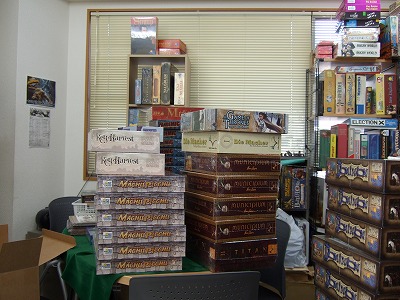 おわらねー仕事がおわらねー2008/12/13 11:59 午後投稿者: Yoshida通販は随時送っております。お待たせしておりますけれども、よろしくお願いいたしますー。
あと振込でお支払の方には、ご入金のお願いの連絡差し上げております。
お品物代金+700円、ということですのでこちらもよろしくお願いいたします。
これらは火曜日発送水or木曜着、というタイムスケジュールになるはずです。

あと予約品着荷のご連絡できていない方もいらっしゃるかもしれませんが、
Blogでアナウンスしているものは入荷しております。ご来店いただければ幸いです。

というわけで一日通販作業しながら営業。最近は平日だって満員なんだから、
土曜日で満員にならないはずもなく。本気で超満員。めでたいですね。
しかし通販に専念しようとすればする程に、
ご来店の方々に面白い話題を振られ→つい乗ってしまい→いかんいかんと通販作業に戻り
→以下延々ループ。
荷物発送デッドラインの6時を超えても明日以降送るものを延々包んでおりました。
でも間にマラケシュ遊んだり。うーん、SDJ候補と言うより、子どもゲームの方がふさわしいような？
あと英語ルールで確認する限りだと、添付の日本語ルールが間違っているような…。
うーんうーん、まあ忙しいから忘れよう。

さて現状箇条書き。
・ミニチュアもボードも仕事が激増してます。来年以降も仕事がありそーですなー。
・マチュピチュは訳文できてますが添付できるまでもうひと手間の為、ちょっと止まってます。
・マチュピチュもドミニオンパンデミック同様、予約でほとんど裁けそうな。
・ドミニオン、パンデミック、マチュピチュの予約把握が完璧なのかということに関して大いに懸念。
・ご自分の予約物気になる方は、お手数おかけしますがご確認下さい。
・リーダー1は現在メーカーと折衝中、もうちょっと先になりそうです。
・イタリア送料高い。スイスを見習って欲しい。
・Warmachineの大量入荷ぶりに「大丈夫かB2F」とご心配いただいてましたが、お陰様で順調に売れてます。
・でも今日は結局予定していたお客様のスパーリングにお付き合いできず。すいませんそのうち必ず。
・WarmachineもHordesも新規プレイヤー増えてきてます。やっぱ置くもんですねえ。
・学割も利用増えてますねえ。繰り返しますが、B2Fは12月から学生さん全品10％OFFです。
・せっかく割引するので、自分の目で良いゲーム、良いミニチュア買ってくださいな。
・Valleyの「Municipium」入ってますがまだ訳してません。ごめんなさい今からやります。
・通販リストは月～火曜に更新します。
・ほんっっとーに店が狭ぁぁぁい！真剣に引越し検討してます。

さあ明日も頑張ろう。明日は今日より落ち着いて仕事したいの～。1日で全快する予定で、明日は定休。2008/12/14 11:59 午後投稿者: Yoshida明日は定休日、なので12月も半分終了。うーん2008年もあと半月ですねえ。
ここの所本当に忙しくやらせてもらってますが、今月も後半はかなり休みも入れてるので、
残り半月元気にがんばってまいりたいと思います。何とか2009年に滑り込もう。
今日営業時間既に「あ～もう仕事したくない！」とか口から思いっきりもらしておりましたけども（笑）。
ちょーっと自分の容量超えちゃった感ありますね、この週末で。
火曜日からは取りこぼした物のリカバーに入ります。

全力宣言して以降、従来の2.5倍くらいの速度で仕事のサイクルが回ってることになります。
流石に心身共に非常に疲れるんですが、活発に動いているだけのことはあって、
色んな好循環が起こっていくものだなあという実感もあります。
これくらい動けばこれくらいのことができる、というのがわかるのは、嬉しい発見ですねえ。
ちょっと高く跳ぼうとしたら実はすぐ上が天井、とかいう話でないのは何よりで。

とりあえず12月は全力で乗り切って、そこからはこの重力に慣れていこうと思います。
全力まではださなくても今に近い売上が出てくるようになったら、1個レベル持ち上がったと言えるでしょお。

明日は定休、予定は…目が開いてから検討します。完全に停止してるかもしれないですが、
そこは何とぞご勘弁を（笑。）2009年構想、推敲中です。2008/12/15 11:59 午後投稿者: Yoshida結局目は開かず、14時間睡眠。お陰で良い感じに回復できましたー。
今日動いてない分、明日からまた頑張ります。

さて、12月下旬の入荷事項ですが、実は前半に仕事を進めまくったこともあり、
既に入荷を待つだけのものが多い感じです。ホント前半異常に頑張ったなあ。
光るアレとスイス輸入便、GW新商品、PP新商品。そんな所か。
もう一回Rioを検討すべきなのかな？

ここは来年に向けて新しい種蒔きを出来るタイミングが来てるのかしらん。
そういうことなら着手しましょうかねえ、怪獣の件諸々。これは我ながら楽しみだな～。
実現したらですけど。でも今週はちょっと余裕あるなやっぱり2008/12/16 11:59 午後投稿者: Yoshida今日は振込でお支払の方分の通販発送がメインの仕事。思ったよりもスムーズに。良かった。

そして今日も、店の賑わいは以前の休日並み。ご来店の皆様、ありがとうございます。
喜ばしいな～、と火曜日は特に思います。毎日この位穏やかだったら素晴らしーなー（笑）。
まあまたすぐ入荷はあるので、早々ゆったりもしておれんのですけども。

さて明日は定休日。病院→店と行き、夕方まで働いた後、プロレス行きます。結構久しぶりだなー。近くまたアメリカ便行きます、ので乗り合う方は良ければお早めに。2008/12/17 11:59 午後投稿者: Yoshida久しぶりにプロレス観戦。声は枯れたがMP全回復。
好きな選手が年末で引退するので、今日はどうしても会場で見たかったのです。
怪我が相当酷いのに、相変わらずの妥協の無い試合。本当に頭が下がる思い。自分もまた仕事頑張ろう。

さて、また緊急にアメリカ問屋からの発注をする感じになっております。明日明後日中には頼みます。
前回ご案内したもの等、ご予約ありましたらお寄せいただければ。
ポイントとしては、前回少量しか入荷できず品薄だったAnimaのRayneと、
新ミニチュア2個（Fallen Angel DinahとHigh Arbiter Alasto）ですか。

ミニチュア系だと他には、Warcogs（Warmachineとか遊ぶのに便利な汎用トークン）
が
再入荷された模様。一通り頼みますが、必要な人は言っていただけると嬉しいです。

ボードゲームは、何と言ってもまずPandemicが重要。
ただどの位頼むべきか、どの位向こうが在庫あるかが問題。
良いゲームなのは間違いないから、適量であれば置いておきたい。

後気になっているのは、メイフェア版のチグリス&ユーフラテスがここに来て新版になったこと。
パッケージはペガサス版ではなくほぼ元通りなんですが、新マップは入っているとか。
これはちょっと入れておこう。
あ～こうやって書いてみるとチグユー遊びたいな～。大好きなゲームです。最高だと思う。

他にもボードゲームは来年に向けて、補充すべきものはして置きます。Key Harvestとか。
最近ドミニオンに引っ張られて大量入荷の癖が付きつつありましたが、
次回はB2Fらしく、少量だけどレンジは広く頼みたいっすね。
うーんKhronosが頼めなさそうなのが無念。

さて、明日は和訳作業しっかりやって、…本当にちょっとペイントしたいなあ。
気持ちの問題もあるんですけど、多少なりともミニチュアを塗る、
というのがミニチュア屋店員の態度だと思うので。何とか時間が作れたらいいな～。
よし、今から和訳ちょっと進めよお。忘れ物のお知らせ。2008/12/18 11:59 午後投稿者: Yoshida突然ですが、店にあった忘れ物についてお知らせします。
ゲームズワークショップ社製の25周年記念ダイスなんですが、
ご来店の方で誰か置き忘れた方はいらっしゃらないでしょうか？
開封済みですが缶に入ったままの状態です。ゲームに使用した形跡は無い模様です。
一応「家に見当たらないので自分のかもしれません」という方がいらっしゃるのですが、
イマイチ定かでないということですので、Blogにてお伝えしております。

上記の通りですので、12月末まで店で保管いたします。
他に心当たりの方がいらっしゃらなければ、前述のお心当たりの方にお返しします。
25周年記念ダイスお持ちの方でB2Fご利用の方は、ご確認いただければ幸いです。

さて、今日はちょっとだけペイントしました。メノスメノス、と思っていましたが、
気合も不足気味だったので塗りかけのCircleウォーロック、Morvahnaを進行。

7割位の塗りにはなったので、そろそろ使える予感です。ま、残り3割塗って、
さらにゲームとなると…、今年中にいけますかね～（笑）。まあ機は窺って行きましょう。

あと仕事の方は、怪獣方面で多少新しい形ができそうな情勢。頑張って組み上げていこう。

アメリカ輸入便、明日閉店までで予約締め切ります。よろしくお願いいたしますー。入荷したボードゲーム、一言紹介。2008/12/19 11:59 午後投稿者: Yoshida今日はメビウスゲームズよりの入荷。ちょい久しぶりのもの、結構久しぶりのもの含め良いラインナップ。
各ゲームに対する自分の印象など、簡単に。

Buccaneer (海賊組合) / by Stefan Dora
最近店頭でボードゲーム買っていかれる方とお話していると、
作者を気にしている人が減ったなあ、という印象があります。
ぼんやりとですが、作家性でゲームを買う既存層というのが少数派になる程、
新しいプレイヤーは増えているのかもしれないなーと感じる今日この頃。
で、海賊組合、多分作者わからないゲームの典型みたいな。ドラだよドラ！
とか通ぶったことを言わなくても、最上級に面白いんだからまあいいやと。
作者知らない方々へ、作者を覚える必要は一向に無いので是非遊んでください。
なんかやり逃してるなー、という方は、取りこぼしかもしれませんですよー。
いやー2006年リリースのゲームがもうこんなに過去に行ってるとは、怖い時代になったもんです。

Byzanz (ビザンツ) / by Emanuele Ornella
人気ありますね～。元々オルネラが好きな人は、この小箱にきっちり収まった優等生デザインを見て、
「何か大人になったねオルネラ…」と複雑な気持ちになったかもしれません。
僕だけですかそうですか。ビザンツ、良いゲームだと思います。
そしてビザンツが面白かった人はこの機会にヘルマゴールとかも是非やってみると良いと思います。
というかヘルマゴールをやると良いと思います。
とりあえずオルネラの玄関口として…、とさっきから思いっきり作者名連呼してるなあ（笑）。

Hanging Gardens（空中庭園） / by Din Lee
Hans im Gluckがアジアのデザイナーのゲームを出したよー、という点でのフック。
私がいつも言うところの「New Style」、遊びやすくて優しいデザイン。
良く出来てるし、人肌くらいの熱中度合いで穏やかに楽しめると思います。
まあHans同時期に出たのを考えると、明とかよりもストーンエイジとの住み分けができるレンジだと思う。

Sankt Petersburg Expansion(サンクトペテルスブルク拡張) / by Michael Tummelhofer
Hans社長の代表作、が今拡張。私拡張をあまり重視してこなかったですが、
ストーンエイジ直後の今出されると意図は気になりますねえ。どんなのなんだろ。
遊んだ人教えて下さい。というか久しぶりにサンペテ自体をやりたい。

Tenakee (テネキー) / by Michael Feldkötter
ビザンツと一緒でこれも人気。ちょっと前に書いたけど、自分がたまたま知らなかっただけで
定番中の定番っすよ～、と誰かに言われたら、間違いなく信じそうなゲーム。
これは本当に間違いないです。便利かつ面白い。

Toledo（トレド） / by Martin Wallace
自分ワレスのゲームとかほとんど門外漢ですが、トレドはしっかり面白かったです。
態度として備えておくことに。
ただ間違いなく面白いんですが、新規層には大してハマってないんだろーなーと推測してもいるのですが。
いや良いゲームだと思います。

Wie Verhext! (魔法にかかったみたい) / by Andreas Pelikan
まあ私が今更言い立てる必要は無いわけですが、傑作です。これに関しては何の文句も無いです。
ただこればっかり繰り返し遊ぶのは止めた方が良いと思います。
まあドミニオンとかパンデミックとかと同じですが。思い出した頃にまた遊ぶ分には、最高品質。
ペリカンさんのゲームなら、デビュー作の「魚河岸物語」の方を熱烈に推したい気持ちは
一方で持ってるわけですが、国内流通してないですしねえ（笑）。まあそこは来年の課題として。

とりあえず、以上！あー、読み返してみると、完全に古ゲーマーの繰言っぽいなあ（笑）。
でも率直に、こんな感じです。どれも面白いので良かったらご注文ど～ぞ～。「俺も遠くへ行きたいんだ」…最高だずぇえええリーダー1はよぉおおお！2008/12/20 11:59 午後投稿者: Yoshida

ダウンヒルで思いっきり落車した私が言うのもなんですが、リーダー1、最高！
ゲームとしてもしっかり面白いんですが、もー信じられないくらい自転車です。
自転車のロードレースの醍醐味が、これでもかという程再現されてました。

ご存知の方なら分かると思いますが、自転車のロードレースと言うのは徹頭徹尾マルチゲームの世界。
他チームの選手同士でも、利害が一致すれば協力したり、それでいてお互いに出し抜こうとしたり。
そういった選手間の駆け引きが、このゲームではまんまプレイヤー間の駆け引きに転化されてます。
ホント濃縮還元すらしてない言ったら「100％自転車ジュース」。自転車LOVE全開。
やっぱりGhenos Games半端ねえ！



ルートタイルが組み替えられるので、コース設定も自由自在。コンポーネントも全力でロマン乗っかってます。
レーサーの脚質も「ルーラー」「リーダー」「クライマー」の3種、さらに得意な分野として
「ダウンヒル」と「スプリント」を選ぶので、3×2で6種類から自分の選手設定を選びます。
（↑すいません、ここの一文完全に自転車者専用ですが）

自分たちのレーサーコマの他に、「プロトンコマ」（全体集団のコマ、半自動で前進する）
が入っている辺り、分かる人なら作り手側の異常な本気度を感じ取れるでしょう（笑）。
いやー普通は入れないよ。でも現実に入れられてみると、絶対必要だと深く納得。

今日は初プレイということで特に気合入れて、真剣勝負しつつ自転車心をちょいと載せて展開してみたら。
もー。最高。逃げ食らわした先頭を追って2人でダウンヒル追走、とかしてる時点で勝敗を超えた喜びが。
ゲーム屋に来てるけど実は自転車大好きっ子ちゃん達（概ね30代）皆も狂喜乱舞しておりました。
自転車あまり知らないよー、という方も楽しめたようです、
というか自転車レースちょっと面白そうかも、という感想いただきました。
しかしやっぱり自転車好きゲーマーの熱量が半端なかったですが（笑）。

あーこりゃやっぱりジロ・デ・タチカワ開催かなー。10戦位の長さのステージレースを繰り広げたい。

※ステージレース…自転車のロードレースの花形で、毎日連続で数回～十数回のレースを開催し、合計タイムを競う自転車競技種目。「ツール・ド・フランス」「ジロ・デ・イタリア」「ブエルタ・ア・エスパーニャ」の3大レースが有名。

B2Fでは未だほとんど入荷できていないこのゲームですが、先日メーカーと輸送の詳細詰め終わったんで、
多分1月には入荷予定です。発注が足りない気がしたのとこの熱い思いを反映したくなったのとで、
思わずアメリカ問屋にも発注してしまいました。はっはっは。
最近は自転車も人気で見ようと思えばすぐレース映像とか見られるんじゃないかと思うので、
このゲームを遊んだ人は試しに見てみると良いと思います。

自転車レース好きな人、多少知識ある人でボードゲーム普段からやるような人は…、
義務として買ってください（笑）！
絶っっっ対損無いです。買って遊んでつまらなかったら返してもらって良いくらいなんで、ホント。
よろしければご予約お待ちしております。

※ちなみに和訳はバネストさんとの共同制作で出来上がってます。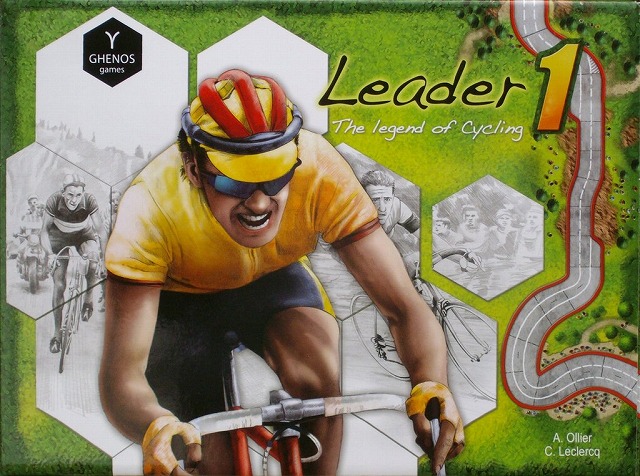 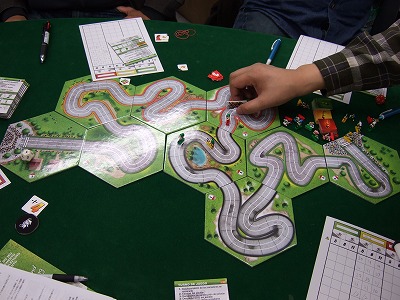 5枚取って　またも天下の　秋を知る2008/12/21 11:59 午後投稿者: Yoshidaマチュピチュの王子の訳が何とか完了したので、通販御予約分の発送など始めました～。
B2Fでは強くお勧めしていることもあり、既に初期入荷分は品切れておりますけれども。
そういうわけで今日は2回目、5人プレイで遊びました。…やはり傑作。
今年のトップ級は去年の以上に凄いのばかりで、もうむしろ笑えてくる感じですね～。
て、去年だって滅茶苦茶レベル高かったのに。もー業界のバランスが壊れてるのか。

ここまでやったところでは、現象としては勿論ドミニオンですけど、
ただ一方にマチュピチュとかリーダー1があるというのは。ストロッツィもしっかり面白かったし。
しかもまだエッセン分すら未消化なんですよねえ。
ルアーブルとかシラ、ジャイアンツもやってないしなあ。

あ、今日僕はやってなかったですが、今日卓上で遊ばれていたポーランド発の見た目ギャルゲー「最後の鐘」は、
看板に偽りアリの100%ゲーマーズゲームで、やってた人たちの話では相当面白いらしいです。
出回りだしたら、こういう物は見た目に騙されずに取るべき人が手にとって欲しい所だなあ。

ま、とにかくB2Fはマチュピチュ押し続行。再発注はかけてますので、ご入り用な方はご連絡下さい～。おお、明日は祝日だったか2008/12/22 11:59 午後投稿者: Yoshida明日はWarmachineなんかの入荷が予想されております。いいねえ。
あと品切れているMonsterpocalypseのブースターとかも入荷。
MonPocはスターターもようやく再入荷したので、これでまたプレイヤーが増えそうですねえ。

来月はもっと対戦もしたいし、仕事の時間も多めに振り向けたいところです。
まあここの所のボードゲーム激務も一段落しつつありますし、最近明るい材料が多いので、
来年頭から取り掛かりたい。いや取り掛かる。そんな気持ちで。

明日は…なんだろ？もしかしたらMonPoc、もしかしたらルアーブル。そんな気分でお待ちしております。社長主義。2008/12/23 11:59 午後投稿者: Yoshida今日のキーワードでした。口からでまかせ的新機軸だな～（笑）。自分で口に出してて面白いわ。

新たなアイディア名付けて「社長主義」、1月以降最初の段階に移す感じになりそうです。
新戦力を迎えるプランが浮上したので、急転直下という所もあります。
出来たら凄いことだけど、どうも出来る気がする。出来ている状況がイメージ出来る。
出来るように思われることは、ここまでの所どうやらできるので、それをまた確かめてみましょお。
これができたら、相当新しい上に愉快なことに。面白い。

「社長主義」って何よ、という件は、ここのところ店でよく話してます。
その内書くかもしれませんが、聞きたければ店までご足労下さい。

さて、店ではWarmachineなど入荷しております。
MonPocユニットブースターがまたすぐ品切れそうな気配、マズいねこりゃ。

年内の残り営業日は25（木）、27（土）、29（月）、30（火）となっております。
御予約ある方は、年内においでいただけると助かります。
お心当たりの方はご一報いただければ、入荷状況お応えいたします～。
毎度お手数おかけしますが、皆様よろしくお願いいたします。

さ、もうちょっとで今年も終わりですんで、皆様お体お気をつけて！立川でお待ちしております。Khet、「先行」販売。2008/12/24 11:59 午後投稿者: Yoshida以前書いたドミニオン紹介へのアクセスが加速度的に増してますな～。
どーもページ全体へのアクセスも日々上がってるようです。
ま、売上うんぬんよりもプロモーションとしては良かったんでしょおか。

そう言えばドミニオン、版元のRio Grandeでもついに英語版在庫無くなったようです。
重版2月だそうです。ニュルンベルクのトイフェアあわせでしょう。
これは想像ですけど、ニュルンベルク辺りに拡張#1とか載せてきても驚かないですねえ。

さて、明日は昼前に病院行ってから午後仕事～、と考えていた物の、
兼ねてより入荷を図っていたものが午前入荷する事になりバタバタに。
↓コレです。



http://www.boardgamegeek.com/boardgame/16991

ご存知の方ならご存知でしょうか、「ケット・ザ・レーザーゲーム」。
レーザーと鏡の反射を使った、画期的二人用ゲームでござります。

随分前の事ですが前回のニュルンベルクトイフェアで
メーカーであるInnovention Toysでコンタクトしまして、
紆余曲折あったんですが何とか取り扱いする運びになりました。
やぁっと入荷じゃー。

自分は2人用ゲームと言うものには、なかなか厄介な難しい側面があると考えています。
だって2人しかいないんでしょ？という。咳をしても2人。
シリアス過ぎると言いますか、深刻すぎると言いますか。
その分セレクトもかなり思案するんですが、このケットは大きな可能性があると思います。
何せ光りますから。プレイヤーが光らせなくても勝手に光ってくれるのは、
ホント素晴らしいんじゃないかと思うわけです、最近（笑）。
俺とお前とレーザーと。訳分からんこと言ってますけども。

具体的な入荷時期が見えてなかったんで色々準備不足ですが、早速売っていく予定です。
6500円予定、電池付ですー（単四電池2本使います）。
あと拡張はとりあえずビームスプリッターという追加コマのみ同時入荷です。
こちらは1800円予定。

ところで何で「先行」？と言う辺りは最近の動きの中での事ですんで、まあおいおいと。
また店狭くなるわー。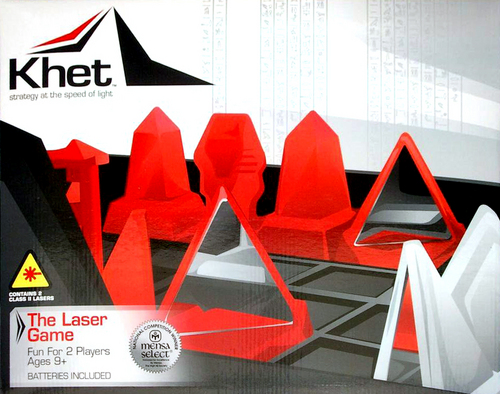 店の中にグリーンモンスター。2008/12/25 11:59 午後投稿者: Yoshida

思わず布掛けてみましたが…、この下全部Khet（笑）。思った以上に箱がでかかったのでございます。
仕方が無いのでカートン箱を積んで陳列棚にしたら、意外とはまってしまい。



そして対戦もこの上で。B2Fでは珍しく、立っての対戦が行われてました。

こうしてケットを入荷して、1つだけ懸念事項があったのですよ。至ってシンプル。
「面・白・い・の・か？」という。
ルールは見てますし、モノも確認している。しかし自分で遊んだわけではなかったので、
これだけ入荷する上では一抹も二抹も懸念はありました。んですけども。
改めて今日確認して、これは…良い！取り越し苦労だった模様でよかった～。

その内紹介書きます、が…今日はちょっと休みます。あーストロッツィの紹介も書いてないなー。

明日は臨時休業です、ご注意下さいー。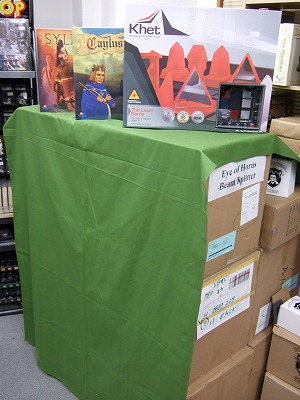 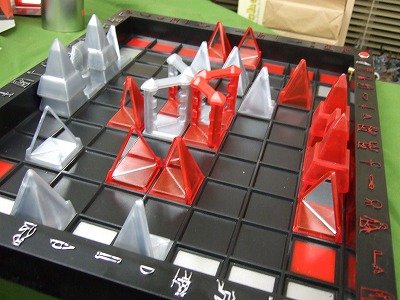 仕事が山積してる一方、積みゲーも増えてきた。2008/12/26 11:59 午後投稿者: Yoshidaパレロワイヤルをまだ積み残しているのが問題だ。（←前回の頒布会ゲーム）
ちなみに日本ゲーム大賞の投票用紙にリストアップされているものをチェックしたら、
遊んでいたのは全体の7割程度でした。毎年チェックに使っていて、
この結果の方が受賞レース以上に興味があったりします（笑）。
まあゲーム屋なんで、ある程度遊んでおくのは仕事のうちですし。

さてB2F年末進行、明日は営業日です。明日と29、30だから、あと3日ですねえ。
店舗目標の方も、後一踏ん張りって感じです。1つ1つ頑張ろう。

ところでMunicipium（共和政）、訳が終わったので通販リストにも上げておきました。
Valley Gamesから出たKnizia新作ですね。
訳しての感想ですが、これはTribunと比較されるのかもしれません。
いやモチーフとかとは関係無く、システムの面で。
ワーカープレイスメントじゃなくて、ワーカームーブメント、って感じでしょうか。
まだやってないけど、少なくとも普通に面白いんだろうと予想してます。
それを超えるかもしれないですが、これはやってみてですな。

さて、明日は土曜日2008年ラスト週末。皆様お待ちしております。
仕事ぱっと片付けてペイントでもしたいな。正直まだ行ける感触もある。2008/12/27 11:59 午後投稿者: Yoshida土曜日。うーん順調に売れていってますKhet。思ったより良い立ち上がり。
拡張のビームスプリッターも含めて訳は完了しましたので、ご注文もお待ちしてます。
紹介も是非書きたいところなんですが、自分まだ遊んでないんですよね（笑）。

今年も29、30の営業日を残すばかり。溜まっていた仕事はお陰様で結構片付いてきました。
守りは片付けて攻めに転じたいので、ホント嬉しい。

売上は順調なようで、もう一分張り必要な状態。
まあ、あと2日で頑張ろう。11月からフルスイング始めてますが、
予想していた以上の力が出せていることには一定の満足があります。後は帳尻合わせ。
そして来年はもうちょっと上狙っていきます。

さて、明日はまた休みです。心身共に良いコンディション保っていきましょお。
年末年始くらいはゆったり行きますよ（笑）。「きっと出来ない」なんて言われても、信じる気にはなれない。2008/12/28 11:59 午後投稿者: Yoshidaいや別に誰に言われたわけでも無いんですが、そういう心持ち、顔つきの人が多いように思われまして。
あと今日自分同様そこに不満を訴える人の話を聞いたので。僕もそう思います、と。

さて、今年の営業日は29、30の二日を残すのみです。
売上はすこぶる順調なのですが、仕入額の増加はそれにもまして順調でして（笑）、
まだ止まるわけには参りまほん。残り二日、少しでも這い上がっていく所存ですぜ。
今日話を聞いた人に、負けじとやっていく気です。

というわけで、明日もお待ちしております。今年の仕事を納めた皆様は、是非ご来店下さい～。2008年、ご愛顧いただき誠に有難うございました。2008/12/29 11:59 午後投稿者: Yoshidaさて、30日で2008年最終営業日でございます。

色々ありました2008年、皆様改めまして、ありがとうございました。
ほんっとーに、もうね（笑）。何て言っても怪我して2ヶ月近く機能停止したのが大きかったですね。
ご心配おかけしましたけど、そこから戻ってきて、もう本当に全力でやってやろうと思いまして。
人の迷惑顧みずに大騒ぎしましたけど、皆様に辛抱強くお付き合いいただきまして、
ホント伝えきれないほど感謝感謝でございます。良くもまあまだ立ってるよ、と自分で思いもする。

で、今年の締めくくりどーなのよって話なんですけど、…半々なんすね、これが（笑）。
自分が安い給料もらえるかどうかが。はっはっは。こんな働いてるのにな～（笑）。
まあ何とかこの最終日で帳尻あわせて行きたいで～すね～。
そんなわけで、皆様よろしければお待ちしております。はい今年の仕事終わりー。2008/12/30 11:59 午後投稿者: Yoshidaちょっとだけ、具体的に言うと2万円くらい目標に足りず、まあ惜しかったねという所で12月終了。
ま、5日前とかに立てた目標だし（笑）、それに先月よりまた売上は上がってるし。
月々の目標は「全力」ということですし、そう言った点では結構満足しております。

2009年は～、というより、来月ひと月をどれだけやれるか、という所が一番自分の身に迫ってますが、
とにかく2008年の仕事はお終い。皆様有難うございました。

まずは休もう。でも明日は掃除しなきゃなあ、家も店も。終わってないじゃん仕事。それでは皆さん、良いお年をー（笑）2008/12/31 11:59 午後投稿者: Yoshida書いてる時点で明けてますけども。明けましておめでとうございます。

31日は溜まりにたまった2008年の垢を大掃除。
普段はなかなか掃除が出来ず、苦手だなーと思っているんですが、
改めて取り組む時間が取れればそうでもないことを確認する。
結局自分の労働力が全て会社に向けられているだけということか（笑）。
2009年は掃除がやれるように頑張りたいっすね。

ということで、2009年の営業は4日から。その間たぶんほとんどネタ無いですが、
一応更新して参りますので、正月の暇つぶしがてらよろしくお願いします。